INDICAÇÃO Nº           / 2020Assunto: Solicita a execução de serviços de manutenção e limpeza no banheiro público localizado na Rua Ângelo Puccinelli – Jardim Santa Cruz.Senhor Presidente,INDICO ao Sr. Prefeito Municipal, nos termos do Regimento Interno desta Casa de Leis, que se digne V. Ex.ª determinar à Secretaria de Obras, a execução de manutenção e limpeza no banheiro público localizado na Rua Ângelo Puccinelli – Jardim Santa Cruz.Espera-se que esta solicitação seja atendida o mais breve possível.SALA DAS SESSÕES, 12 de março de 2020.LEILA BEDANIVereadora – PV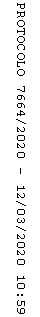 